		Austin Yacht Club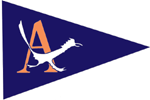 		5906 Beacon Drive
		Austin, TX 78734-1428
		(512) 266-1336					    BOARD OF DIRECTOR’S MEETING					    Date: January 23, 2020MOTION						   NAME OF BOARD MEMBER:  _____Felipe Payet________________BOARD POSITION:  _________Treasurer_______________X  I MOVE TO: approve the attached 202 Capital Expenditures plan for the Austin Yacht Club.BACKGROUND/PURPOSE OF MOTION: to approve the overall plan of 2020 expenditures but not provide approval any individual item.     					  NAME OF PERSON(S) WHO WILL CARRY OUT THE MOTION: The AYC Board of Directors.